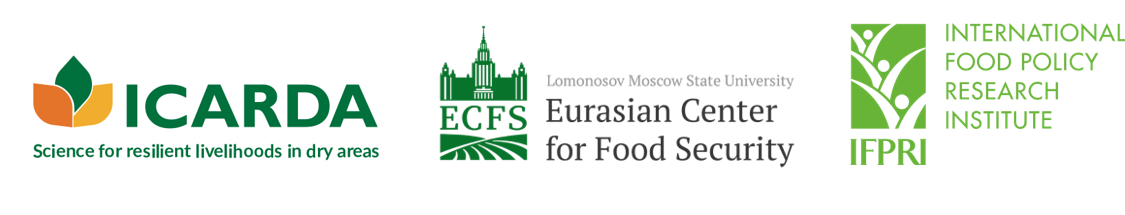 Семинар по методике преподавания курса по устойчивому управлению земельными ресурсами в ВУЗах Центральной Азии19-20 декабря 2019 года, Ташкент, УзбекистанПрограммаМесто проведения: гостиница «Гранд Капитал Отель», ул. Шарафобод, дом 2 Первый день - 19 декабря 2019 г.Первый день - 19 декабря 2019 г.Первый день - 19 декабря 2019 г.9:00-9:20Приветственное слово:- представитель Ташкентского государственного аграрного университета - представитель Евразийского центра по продовольственной безопасности МГУ - представитель Международного центра сельскохозяйственных исследований в засушливых регионахЗнакомство с участниками9:20-10:00Методология преподавания устойчивого управления земельными ресурсами (УУЗР) как междисциплинарного курса в аграрных ВУЗах. Евгений Цветнов 10:00-11:00Системы земледелия. Современное состояние и перспективы развития почвозащитного и ресурсосберегающего земледелия в Центральной Азии.Азиз Нурбеков11:00-11:30Кофе-брейк. Групповое фотоКофе-брейк. Групповое фото11:30-12:30Введение в УУЗР. Часть 1. Понятия и концепцииОльга Андреева12:00-13:30Обед 13:30-15:00Введение в УУЗР. Часть 2. Международные документы и инициативы, определяющие УУЗР (Программа установления целевых показателей нейтрализации деградации земель, технологии и практики устойчивого управления земельными ресурсами – инструменты WOCAT (Всемирная база данных по устойчивому землепользованию).Ольга Андреева15:00-15:30Устойчивое управление почвенными ресурсами (УУПР). Инструменты оценки состояния, индикаторы деградации и мониторинг почвенного покрова в Центральной Азии. Международные программы и инициативы в области УУПР.  Анна Контобойцева15:30-16:00Кофе-брейкКофе-брейк16:00-17:00Устойчивая интенсификация растениеводства: разнообразие сортов, гибридов, форм и особенности их выращивания в Центральной Азии в условиях климатических изменений. Рам Шарма17:00-17:30ОбсуждениеОльга Андреева Рам ШармаВторой день – 20 декабря 2019 г.Второй день – 20 декабря 2019 г.Второй день – 20 декабря 2019 г.9:00-10:00Ирригация и устойчивое управление водными ресурсами. Международное сотрудничество в водном секторе. Государственные органы по управлению водными ресурсами и общественные объединения. Интегрированное управление водными ресурсами. Бассейновое управление. Водосберегающие технологии орошения сельскохозяйственных культур.Акмал Акрамханов10:00-11:00Экономические основы устойчивого управления земельными ресурсами. Экологизация экономики в контексте УУЗР, представление о подходах к оценке окружающей среды и ее ценности. Экономическая оценка деградации земель.  Теория.Евгений Цветнов11:00-11:30Кофе-брейк Кофе-брейк 11:30-12:00Экономические основы УУЗР. Практика.Евгений Цветнов 12:00-13:00Государственная политика УУЗР. Подходы к УУЗР. Меры государственного регулирования УУЗР. Рекомендации по разработке национальных планов действий. Елена Белова 13:00-14:00Обед14:00-16:00Обсуждение программы курса и дальнейшие шаги.  Ольга АндрееваРам Шарма16:00-16:30Кофе-брейк. Завершение семинара